REGISTRATION FORM                                              www.eoibudapest@gov.in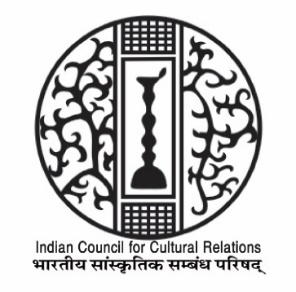 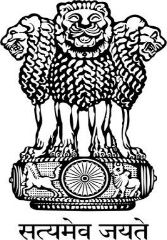                                                                                                                                                 Embassy of India Amrita Sher-Gil Cultural CentreBudapest, HungaryContact :  Tel : (36-1) 325-7742, cul2.budapest@mea.gov.in/ cul1.budapest@mea.gov.inSignature of the candidate*fields are mandatory